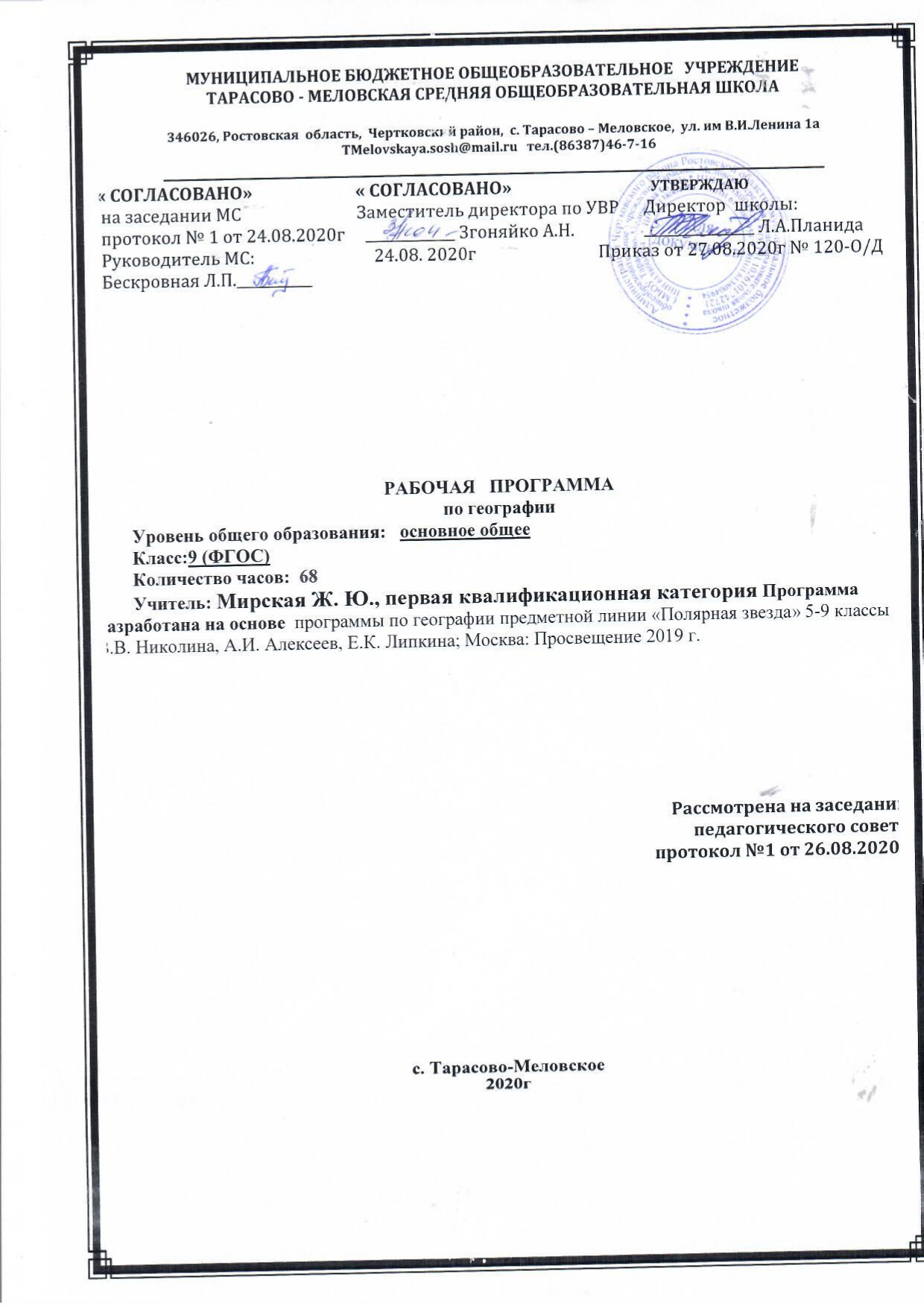 Раздел № 1.     ПОЯСНИТЕЛЬНАЯ ЗАПИСКАДанная рабочая программа составлена  в соответствии с :требованиями федерального  государственного образовательного стандарта основного общего образования (приказ Минобразования России №1897 от 17.12.2010г с изменениями от  31.12.2015 № 1577) Программой по географии предметной линии «Полярная звезда» 5-9 классы В.В. Николина, А.И. Алексеев, Е.К. Липкина; Москва: Просвещение 2019 г.основной образовательной программой  основного общего образования МБОУ Тарасово – Меловская СОШ (Приказ от 27.08.2020 г № 120 ). календарным учебным графиком МБОУ Тарасово – Меловской СОШ  на 2020-2021 учебный год (Приказ от 27.08.2020 г № 120 ).учебным планом МБОУ Тарасово – Меловской СОШ на 2020– 2021 учебный год  (Приказ   от 27.08.2020 г №120);приказом  Министерства просвещения РФ от 28.12.2018 года № 345 "Об утверждении федерального перечня учебников, рекомендуемых к использованию при реализации имеющих государственную аккредитацию образовательных программ начального общего, основного общего, среднего общего образования" положением о рабочей программе учителя (Приказ  от 29.08.2017 г №130)  На основании:Статья 12.Образовательные программы Федерального закона об образовании(Утвержден 29 декабря 2012 года N 273 - ФЗ)Статья 28. Компетенция, права обязанности и ответственность образовательного учреждения Федерального закона об образовании (Утвержден 29 декабря 2012 года N 273 - ФЗ)п. 4.4 Устава школы ( Постановление Администрации Чертковского района Ростовской области от 14.09.2015 № 724 )Цель и задачи программы:Цель: формирование целостного представления об особенностях населения, хозяйства нашей Родины, о месте России в современном мире, воспитание гражданственности и патриотизма у учащихся, уважения к истории и культуре своей страны и населяющих его народов, выработка умений и навыков адаптации и социально - ответственного поведения в российском пространстве; развитие географического мышления.Задачи: сформировать географический образ своей страны в ее многообразии  и целостности  на  основе  комплексного  подхода  и  показа  взаимодействия основных компонентов;-  сформировать представление     о  России  как  целостном  географическом регионе   и   одновременно      как   о   субъекте   мирового   географического пространства, в котором динамически развиваются как общепланетарные,так и специфические региональные процессы и явления;-   показать   большое   практическое   значение      географического   изучения взаимосвязей  природных, экономических,  социальных, демографических, этнокультырных, геоэкологических  явлений и процессов в нашей стране, а также географических    аспектов  важнейших     современных    социально-экономических проблем России и ее регионов;-  вооружать   учащихся       необходимыми       практическими   умениями       и навыками     самостоятельной работы     с     различными     источниками географической   информации,   а   также       умениями   прогностическими, природоохранными и поведенческими.Учебно-методический комплектВ.В. Николина, А.И. Алексеев, Е.К. Липкина; учебник для 8 класса общеобразовательных учреждений»  – М.: «Просвещение», 2020.- 239 с.Место учебного курса в учебном планеВ федеральном базисном учебном плане  на учебный предмет география в 8 классе     отводится __2_ часа в неделю. Календарный учебный график МБОУ Тарасово - Меловской СОШ  на 2020-2021 учебный год предусматривает 34  учебных недели. В соответствии с  ФГОС  и учебным планом школы на 2020-2021уч. год  для основного  образования  на учебный предмет   география  в __8  классе отводится 2 часа в неделю т.е._68_часов  в год.Данная рабочая программа является гибкой и позволяет в ходе реализации вносить изменения в соответствии со сложившейся ситуацией:- дополнительные дни отдыха, связанные с государственными праздниками                          ( календарный учебный график (приказ  от 27.08.2020 г № 120);- прохождение курсов повышения квалификации (на основании приказа РОО) - отмена учебных занятий по погодным условиям (на основании приказа РОО);- по болезни учителя;-участие в ВПР и другими.- в условиях карантина на дистанционном обучении;И дгругимиТак как 23.2, 2021 года являются официальными нерабочими днями в РФ, то данная рабочая программа рассчитана на 68  часов и будет выполнена и освоена обучающимися в полном объёме.Раздел № 2.	Планируемые результаты освоения учебного предметаЛичностным результатом обучения географии в основной школе является формирование всесторонне образованной, инициативной и успешной личности, обладающей системой современных мировоззренческих взглядов, ценностных ориентаций, идейно-нравственных, культурных и этических принципов и норм поведения.Важнейшие личностные результаты обучения географии:– ценностные ориентации выпускников основной школы, отражающие их индивидуально-личностные позиции:гуманистические и демократические ценностные ориентации, готовность следовать этическим нормам поведения в повседневной жизни и производственной деятельности;осознание себя как члена общества на глобальном, региональном и локальном уровнях (житель планеты Земля, гражданин Российской Федерации, житель конкретно осознание целостности природы, населения и хозяйства Земли, материков, их крупных районов и стран;представление о России как субъекте мирового географического пространства, её месте и роли в современном мире;             осознание единства географического пространства России как единой среды обитания всех населяющих ее народов, определяющей общность их исторических судеб;осознание значимости и общности глобальных проблем человечества;– гармонично развитые социальные чувства и качества:	умение оценивать с позиций социальных норм собственные поступки и поступки других людей;эмоционально-ценностное отношение к окружающей среде, необходимости её сохранения и рационального использования;патриотизм, любовь к своей местности, своему региону, своей стране;уважение к истории, культуре, национальным особенностям, традициям и образу жизни других народов, толерантность;готовность к осознанному выбору дальнейшей профессиональной траектории в соответствии с собственными интересами и возможностями;– образовательные результаты – овладение на уровне общего образования законченной системой географических знаний и умений, навыками их применения в различных жизненных ситуациях.Средством развития личностных результатов служат учебный материал и прежде всего продуктивные задания учебника, нацеленные на 5-ю линию развития – понимание собственной деятельности и сформированных личностных качеств:– умение формулировать своё отношение к актуальным проблемным ситуациям;– умение толерантно определять своё отношение к разным народам;– умение использовать географические знания для адаптации и созидательной деятельности.1.2.2 .  Метапредметнымирезультатами изучения курса «География» является формирование универсальных учебных действий (УУД).Регулятивные УУД:– способности к самостоятельному приобретению новых знаний и практических умений, умения управлять своей познавательной деятельностью;– умения организовывать свою деятельность, определять её цели и задачи, выбирать средства реализации цели и применять их на практике, оценивать достигнутые результаты:Самостоятельно обнаруживать и формулировать проблему в классной и индивидуальной учебной деятельности.Выдвигать версии решения проблемы, осознавать конечный результат, выбирать из предложенных и искать самостоятельно достижения цели.Составлять (индивидуально или в группе) план решения проблемы.Подбирать к каждой проблеме (задаче) адекватную ей теоретическую модель.Работая по предложенному и самостоятельно составленному плану, использовать наряду с основными и дополнительные средства (справочная литература, сложные приборы, компьютер).Планировать свою индивидуальную образовательную траекторию.Работать по самостоятельно составленному плану, сверяясь с ним и целью деятельности, исправляя ошибки, используя самостоятельно подобранные средства (в том числе и Интернет).Свободно пользоваться выработанными критериями оценки и самооценки, исходя из цели и имеющихся критериев, различая результат и способы действий.Самостоятельно осознавать причины своего успеха или неуспеха и находить способы выхода из ситуации неуспеха.Уметь оценить степень успешности своей индивидуальной образовательной деятельности;– организация своей жизни в соответствии с общественно значимыми представлениями о здоровом образе жизни, правах и обязанностях гражданина, ценностях бытия и культуры, социального взаимодействия;– умения ориентироваться в окружающем мире, выбирать целевые и смысловые установки в своих действиях и поступках, принимать решения.Средством формирования регулятивных УУД служат технология проблемного диалога на этапе изучения нового материала и технология оценивания образовательных достижений (учебных успехов). Познавательные УУД:– формирование и развитие посредством географического знания познавательных интересов, интеллектуальных и творческих способностей учащихся;– умения вести самостоятельный поиск, анализ, отбор информации, её преобразование, сохранение, передачу и презентацию с помощью технических средств и информационных технологий:Анализировать, сравнивать, классифицировать и обобщать понятия:– давать определение понятиям на основе изученного на различных предметах учебного материала;– осуществлять логическую операцию установления родо-видовых отношений;– обобщать понятия – осуществлять логическую операцию перехода от понятия с меньшим объёмом к понятию с большим объёмом.Строить логическое рассуждение, включающее установление причинно-следственных связей.Создавать модели с выделением существенных характеристик объекта, преобразовывать модели с целью выявления общих законов, определяющих данную предметную область.Представлять информацию в виде конспектов, таблиц, схем, графиков.Преобразовывать информацию из одного вида в другой и выбирать удобную для себя форму фиксации и представления информации. Представлять информацию в оптимальной форме в зависимости от адресата.Понимая позицию другого, различать в его речи: мнение (точку зрения), доказательство (аргументы), факты; гипотезы, аксиомы, теории. Для этого самостоятельно использовать различные виды чтения (изучающее, просмотровое, ознакомительное, поисковое), приёмы слушания.Самому создавать источники информации разного типа и для разных аудиторий, соблюдать информационную гигиену и правила информационной безопасности.Уметь использовать компьютерные и коммуникационные технологии как инструмент для достижения своих целей. Уметь выбирать адекватные задаче инструментальные программно-аппаратные средства и сервисы.Коммуникативные УУД:Отстаивая свою точку зрения, приводить аргументы, подтверждая их фактами.В дискуссии уметь выдвинуть контраргументы, перефразировать свою мысль (владение механизмом эквивалентных замен).Учиться критично относиться к своему мнению, с достоинством признавать ошибочность своего мнения (если оно таково) и корректировать его.Понимая позицию другого, различать в его речи: мнение (точку зрения), доказательство (аргументы), факты; гипотезы, аксиомы, теории.Уметь взглянуть на ситуацию с иной позиции и договариваться с людьми иных позиций.Обучающийся  научиться:оценивать воздействие географического положения России и ее отдельных частей на особенности природы, жизнь и хозяйственную деятельность населения;использовать знания о мировом, зональном, летнем и зимнем времени для решения практико-ориентированных задач по определению различий в поясном времени территорий в контексте реальной жизни;различать принципы выделения и устанавливать соотношения между государственной территорией и исключительной экономической зоной России;различать географические процессы и явления, определяющие особенности природы России, и ее отдельных регионов;оценивать особенности взаимодействия природы и общества в пределах отдельных территорий России;объяснять особенности компонентов природы отдельных частей страны;оценивать природные условия и обеспеченность природными ресурсами отдельных территорий России;использовать знания об особенностях компонентов природы России, и ее отдельных территорий, об особенностях взаимодействия природы и общества в пределах отдельных территорий России для решения практико-ориентированных задач в контексте реальной жизни;различать (распознавать, приводить примеры) демографические процессы и явления, характеризующие динамику численности населения России и отдельных регионов; факторы, определяющие динамику населения России, половозрастную структуру, особенности размещения населения по территории страны, географические различия в уровне занятости, качестве и уровне жизни населения;использовать знания о естественном и механическом движении населения, половозрастной структуре, трудовых ресурсах, городском и сельском населении, этническом и религиозном составе населения России для решения практико-ориентированных задач в контексте реальной жизни;находить и распознавать ответы на вопросы, возникающие в ситуациях повседневного характера, узнавать в них проявление тех или иных демографических и социальных процессов или закономерностей;различать (распознавать) показатели, характеризующие отраслевую; функциональную и территориальную структуру хозяйства России;использовать знания о факторах размещения хозяйства и особенностях размещения отраслей экономики России для объяснения особенностей отраслевой, функциональной и территориальной структуры хозяйства России на основе анализа факторов, влияющих на размещение отраслей и отдельных предприятий по территории страны;объяснять и сравнивать особенности природы, населения и хозяйства отдельных регионов России;сравнивать показатели воспроизводства населения, средней продолжительности жизни, качества населения России с мировыми показателями и показателями других стран;приводить примеры современных видов связи, применять современные виды связи для решения учебных и практических задач по географии;оценивать место и роль России в мировом хозяйстве.Обучающийся получит возможность научиться:оценивать возможные в будущем изменения географического положения России, обусловленные мировыми геодемографическими, геополитическими и геоэкономическими изменениями, а также развитием глобальной коммуникационной системы;давать оценку и приводить примеры изменения значения границ во времени, оценивать границы с точки зрения их доступности;делать прогнозы трансформации географических систем и комплексов в результате изменения их компонентов;наносить на контурные карты основные формы рельефа;давать характеристику климата своей области (края, республики);показывать на карте артезианские бассейны и области распространения многолетней мерзлоты;выдвигать и обосновывать на основе статистических данных гипотезы об изменении численности населения России, его половозрастной структуры, развитии человеческого капитала;оценивать ситуацию на рынке труда и ее динамику;объяснять различия в обеспеченности трудовыми ресурсами отдельных регионов Россиивыдвигать и обосновывать на основе анализа комплекса источников информации, гипотезы об изменении отраслевой и территориальной структуры хозяйства страны;обосновывать возможные пути решения проблем развития хозяйства России;выбирать критерии для сравнения, сопоставления, места страны в мировой экономике;объяснять возможности России в решении современных глобальных проблем человечества;оценивать социально-экономическое положение и перспективы развития РоссииРаздел № 3 Содержание учебного предмета.	 Раздел 1.  Хозяйство России (21 час) Развитие хозяйства. Особенности экономики России. Географическое районирование. ТЭК. Угольная промышленность .Нефтяная промышленность  Газовая промышленность..Электроэнергетика. Черная металлургия. Цветная металлургия. Машиностроение. Химическая промышленность. Лесопромышленный комплекс. Сельское хозяйство. Растениеводство. Животноводство. Учимся с «Полярной звездой» Транспортная инфраструктура. Транспортная инфраструктура. Социальная инфраструктура. Учимся с «Полярной звездой». Информационная инфраструктура . Обобщающий урок по теме «Хозяйство России!»Практическая работа №1 Оценка географического положения. Пр . работа №2.Чтение карты угольной промышленности.Раздел 2. Регионы России   - 47 часов)Центральная Россия..Центральная Россия.. Пространство Центральной России. Освоение территории и население.  Центральная Россия: хозяйство  (1,2) Учимся с «Полярной звездой» Работа с текстом. Москва — столица России. Европейский Северо –Запад.Европейский Северо –Запад. Пространство Северо –Запада. Северо –Запад- «окно в Европу». Северо –Запад: хозяйство, особенности географического положения Калининградской области.Санкт-Петербург. Особенности планировки и облика. Промышленность, наука, культура. Экологические проблемы городаГеографическая исследовательская практика (Учимся с «Полярной звездой» ). Создаем электронную презентацию «Санкт-Петербург — вторая столица России».Европейский СеверГеографическое положение. Состав и соседи района. Оценка природно-ресурсного потенциала.Этапы освоения территории. Роль моря на разных этапах развития района. Население. Традиции и быт населения. Коренные жители. Крупные города. Архангельск, Мурманск, Вологда. Деревянная архитектура, художественные промыслы. Специализация района. Проблемы и перспективы развития Европейского Севера.Европейский Юг  Географическое положение. Состав и соседи района. Особенности природных условий и ресурсов, их влияние на жизнь населения и развитие хозяйства. Высотная поясность. Выход к морям.Этапы освоения территории. Густая населенность района. Этническая и религиозная пестрота Северного Кавказа. Быт, традиции, занятия населения. Крупные города: Ростов-на-Дону, Новороссийск.Особенности современного хозяйства. АПК — главное направление специализации района. Рекреационная зона. Города-курорты: Сочи, Анапа, Минеральные Воды. Проблемы и перспективы развития Северного Кавказа.Поволжье   Географическое положение. Состав и соседи района. Природные условия и ресурсы. Волга — главная хозяйственная ось района.Освоение территории и население. Этническое разнообразие и взаимодействие народов Поволжья. Крупные города. Волжские города-миллионеры.Хозяйственное развитие района. Отрасли специализации. Экологические проблемы и перспективы развития Поволжья.Географическая исследовательская практика (Учимся с «Полярной звездой» ). Готовимся к дискуссии «Экологические проблемы Поволжья».УралСвоеобразие географического положения. Состав и соседи района. Роль Урала в обеспечении связей европейской и азиатской частей России. Природные условия и ресурсы, их особенности. Высотная поясность. Полезные ископаемые. Ильменский заповедник.Этапы освоения территории и развития хозяйства Урала. Старейший горнопромышленный район России. Специализация района. Современное хозяйство Урала.Население. Национальный состав. Быт и традиции народов Урала. Крупные города Урала: Екатеринбург, Пермь, Ижевск, Уфа, Челябинск.Сибирь  Пространство Сибири. Состав территории. Географическое положение. Природные условия и ресурсы. Особенности речной сети. Многолетняя мерзлота.Заселение и освоение территории. Население. Жизнь, быт и занятия населения. Коренные народы.  Роль транспорта в освоении территории. Транссибирская магистраль. Хозяйственное развитие. Отрасли специализации.Западная Сибирь. Состав района. Главная топливная база России. Отрасли специализации Западной Сибири. Заболоченность территории — одна из проблем района. Крупные города: Новосибирск, Омск. Проблемы и перспективы развития.       Восточная Сибирь. Состав района. Отрасли специализации Восточной Сибири. Байкал — объект Всемирного природного наследия. Крупные города: Красноярск, Иркутск. Проблемы и перспективы развития района.Географическая исследовательская практика (Учимся с «Полярной звездой» ). Разрабатываем проект «Путешествие по Транссибирской железной дороге».Уникальность географического положения. Состав и соседи района. Геологическая «молодость» района. Сейсмичность. Вулканизм. Полезные ископаемые. Природные контрасты. Река Амур и ее притоки. Своеобразие растительного и животного мира. Уссурийская тайга — уникальный природный комплекс. Охрана природы.Дальний ВостокОсвоение территории. Исследователи Дальнего Востока. Население. Коренные народы. Особенности половозрастного состава населения.Основные отрасли специализации. Значение морского транспорта. Портовое хозяйство. Крупные города Дальнего Востока. Проблемы и перспективы развития Дальнего Востока.Географическая исследовательская практика (Учимся с «Полярной звездой» ). Разрабатываем проект «Развитие Дальнего Востока в первой половине XXI века».Россия в мире (1 ч)Соседи России. Место России в мире. Экономические, культурные, информационные, торговые, политические связи России со странами ближнего и дальнего зарубежья. Соотношение экспорта и импорта. Расширение внешних экономических связей с другими государствами.Раздел № 4 . Тематическое планирование.Раздел № 5. Календарно – тематическое планирование.Раздел № 6 Система оценки достижения планируемых результатов Результатом проверки уровня усвоения учебного  материала является отметка. При оценке знаний обучающихся предполагается обращать внимание на правильность, осознанность, логичность и доказательность в изложении материала, точность использования географической терминологии, самостоятельность ответа. Оценка знаний предполагает учёт индивидуальных особенностей обучающихся, дифференцированный подход к организации работы.Устный ответОценка "5" ставится, если обучающийся:  Показывает глубокое и полное знание и понимание всего объёма программного материала; полное понимание сущности рассматриваемых понятий, явлений и закономерностей, теорий, взаимосвязей;  Умеет составить полный и правильный ответ на основе изученного материала; выделять главные положения, самостоятельно подтверждать ответ конкретными примерами, фактами; самостоятельно и аргументировано делать анализ, обобщения, выводы. Устанавливать межпредметные (на основе ранее приобретенных знаний) и внутрипредметные связи, творчески применять полученные знания в незнакомой ситуации. Последовательно, чётко, связно, обоснованно и безошибочно излагать учебный материал; давать ответ в логической последовательности с использованием принятой терминологии; делать собственные выводы; формулировать точное определение и истолкование основных понятий, законов, теорий; при ответе не повторять дословно текст учебника; излагать материал литературным языком; правильно и обстоятельно отвечать на дополнительные вопросы учителя. Самостоятельно и рационально использовать наглядные пособия, справочные материалы, учебник, дополнительную литературу, первоисточники; применять систему условных обозначений при ведении записей, сопровождающих ответ; использование для доказательства выводов из наблюдений и опытов;  Самостоятельно, уверенно и безошибочно применяет полученные знания в решении проблем на творческом уровне; допускает не более одного недочёта, который легко исправляет по требованию учителя; имеет необходимые навыки работы с приборами, чертежами, схемами и графиками, сопутствующими ответу; записи, сопровождающие ответ, соответствуют требованиямХорошее знание карты и использование ее, верное решение географических задач.Оценка "4" ставится, если обучающийся:  Показывает знания всего изученного программного материала. Даёт полный и правильный ответ на основе изученных теорий; незначительные ошибки и недочёты при воспроизведении изученного материала, определения понятий дал неполные, небольшие неточности при использовании научных терминов или в выводах и обобщениях из наблюдений и опытов; материал излагает в определенной логической последовательности, при этом допускает одну негрубую ошибку или не более двух недочетов и может их исправить самостоятельно при требовании или при небольшой помощи преподавателя; в основном усвоил учебный материал; подтверждает ответ конкретными примерами; правильно отвечает на дополнительные вопросы учителя.  Умеет самостоятельно выделять главные положения в изученном материале; на основании фактов и примеров обобщать, делать выводы, устанавливать внутрипредметные связи. Применять полученные знания на практике в видоизменённой ситуации, соблюдать основные правила культуры устной речи и сопровождающей письменной, использовать научные термины;  В основном правильно даны определения понятий и использованы научные термины;  Ответ самостоятельный;  Наличие неточностей в изложении географического материала;  Определения понятий неполные, допущены незначительные нарушения последовательности изложения, небольшие неточности при использовании научных терминов или в выводах и обобщениях;Связное и последовательное изложение; при помощи наводящих вопросов учителя восполняются сделанные пропуски;Наличие конкретных представлений и элементарных реальных понятий изучаемых географических явлений;Понимание основных географических взаимосвязей;10. Знание карты и умение ей пользоваться;11. При решении географических задач сделаны второстепенные ошибки.  Оценка "3" ставится, если обучающийся:  Усвоил основное содержание учебного материала, имеет пробелы в усвоении материала, не препятствующие дальнейшему усвоению программного материала;  Материал излагает несистематизированно, фрагментарно, не всегда последовательно;  Показывает недостаточную сформированность отдельных знаний и умений; выводы и обобщения аргументирует слабо, допускает в них ошибки.  Допустил ошибки и неточности в использовании научной терминологии, определения понятий дал недостаточно четкие;  Не использовал в качестве доказательства выводы и обобщения из наблюдений, фактов, опытов или допустил ошибки при их изложении;  Испытывает затруднения в применении знаний, необходимых для решения задач различных типов, при объяснении конкретных явлений на основе теорий и законов, или в подтверждении конкретных примеров практического применения теорий;  Отвечает неполно на вопросы учителя (упуская и основное), или воспроизводит содержание текста учебника, но недостаточно понимает отдельные положения, имеющие важное значение в этом тексте;  Обнаруживает недостаточное понимание отдельных положений при воспроизведении текста учебника (записей, первоисточников) или отвечает неполно на вопросы учителя, допуская одну-две грубые ошибки.  Слабое знание географической номенклатуры, отсутствие практических навыков работы в области географии (неумение пользоваться компасом, масштабом и т.д.);  Скудны географические представления, преобладают формалистические знания;Знание карты недостаточное, показ на ней сбивчивый;Только при помощи наводящих вопросов ученик улавливает географические связи.Оценка "2" ставится, если обучающийся:  1. Не усвоил и не раскрыл основное содержание материала;                                                   2. Не делает выводов и обобщений.  Не знает и не понимает значительную или основную часть программного материала в пределах поставленных вопросов;  Имеет слабо сформированные и неполные знания и не умеет применять их к решению конкретных вопросов и задач по образцу;  При ответе (на один вопрос) допускает более двух грубых ошибок, которые не может исправить даже при помощи учителя.  Имеются грубые ошибки  в использовании карты. Примечание. По окончании устного ответа обучающегося педагогом даётся краткий анализ ответа, объявляется мотивированная оценка. Возможно привлечение других         учащихся для анализа ответа, самоанализ, предложение оценки.  Оценка проверочных работОценка "5" ставится, если обучающийся:  выполнил работу без ошибок и недочетов;  § допустил не более одного недочета.  Оценка "4" ставится, если ученик выполнил работу полностью, но допустил в ней:  не более одной негрубой ошибки и одного недочета;  § или не более двух недочетов.  Оценка "3" ставится, если обучающийся правильно выполнил не менее половины работы или допустил:  не более двух грубых ошибок;  или не более одной грубой и одной негрубой ошибки и одного недочета;  или не более двух-трех негрубых ошибок;  или одной негрубой ошибки и трех недочетов;  или при отсутствии ошибок, но при наличии четырех-пяти недочетов.  Оценка "2" ставится, если обучающийся:  допустил число ошибок и недочетов превосходящее норму, при которой может быть выставлена оценка "3";  или если правильно выполнил менее половины работы.  Примечание.  Учитель имеет право поставить обучающемуся оценку выше той, которая предусмотрена нормами, если обучающимся  оригинально выполнена работа.  Оценки с анализом доводятся до сведения обучающийся, как правило, на последующем уроке, предусматривается работа над ошибками, устранение пробелов.  Критерии выставления оценок за проверочные тестыКритерии выставления оценок за тест, состоящий из 10 вопросов. Время выполнения работы: 10-15 мин.Оценка «5» - 10 правильных ответов, «4» - 7-9, «3» - 5-6, «2» - менее 5 правильных ответов.Критерии выставления оценок за тест, состоящий из 20 вопросов.Время выполнения работы: 30-40 мин.Оценка «5» - 18-20 правильных ответов, «4» - 14-17, «3» - 10-13, «2» - менее 10 правильных ответов.Оценка качества выполнения практических и самостоятельных работ по географииОценка "5" Практическая или самостоятельная работа выполнена в полном объеме с соблюдением необходимой последовательности. Учащиеся работали полностью самостоятельно: подобрали необходимые для выполнения предлагаемых работ источники знаний, показали необходимые для проведения практическихи самостоятельных работ теоретические знания, практические умения и навыки.Работа оформлена аккуратно, в оптимальной для фиксации результатов форме.Форма фиксации материалов может быть предложена учителем или выбрана самими учащимися.Оценка "4"Практическая или самостоятельная работа выполнена учащимися в полном объеме и самостоятельно.Допускается отклонение от необходимой последовательности выполнения, не влияющее на правильность конечного результата (перестановка пунктов типового плана при характеристике отдельных территорий или стран и т.д.).Использованы указанные учителем источники знаний, включая страницы атласа, таблицы из приложения к учебнику, страницы из статистических сборников. Работа показала знание основного теоретического материала и овладение умениями, необходимыми для самостоятельного выполнения работы.Допускаются неточности и небрежность в оформлении результатов работы.Оценка "3"Практическая работа выполнена и оформлена учащимися с помощью учителя или хорошо подготовленных и уже выполнивших на "отлично" данную работу учащихся. На выполнение работы затрачено много времени (можно дать возможность доделать работу дома). Учащиеся показали знания теоретического материала, но испытывали затруднения при самостоятельной работе с картами атласа, статистическими материалами, географическими инструментами.Оценка "2"Выставляется в том случае, когда учащиеся оказались не подготовленными к выполнению этой работы. Полученные результаты не позволяют сделать правильных выводов и полностью расходятся с поставленной целью. Обнаружено плохое знание теоретического материала и отсутствие необходимых умений. Руководство и помощь со стороны учителя и хорошо подготовленных учащихся неэффективны из-за плохой подготовки учащегося.Оценка работ, выполненных по контурной карте Оценка «5» ставится в том случае, если контурная карта заполнена аккуратно и правильно. Все географические объекты обозначены, верно. Контурная карта сдана на проверку своевременноОценка «4» ставится в том случае, если контурная карта в целом была заполнена правильно и аккуратно, но есть небольшие помарки или не указано местоположение 2-3 объектовОценка «3» ставится в том случае, если контурная карта имеет ряднедостатков, но правильно указаны основные географические объектыОценка умений работать с картой и другими источниками географических знаний.«5» - правильный, полный отбор источников знаний, рациональное их использование в определенной последовательности; соблюдение логики в описании или характеристике географических территорий или объектов; самостоятельное выполнение и формулирование выводов на основе практической деятельности; аккуратное оформление результатов работы. «4» - правильный и полный отбор источников знаний, допускаются неточности в использовании карт и других источников знаний, в оформлении результатов. «3» - правильное использование основных источников знаний; допускаются неточности в формулировке выводов; неаккуратное оформление результатов.«2» - неумение отбирать и использовать основные источники знаний; допускаются существенные ошибки в выполнении задания и в оформлении результатов.«1» - полное неумение использовать карту и источники знаний.Требования к выполнению практических работ на контурной картеПрактические и самостоятельные работы на контурной карте выполняются с использованием карт атласа и учебника, а также описания задания к работе.  Чтобы не перегружать контурную карту, мелкие объекты обозначаются цифрами с последующим их пояснением за рамками карты (в графе: «условные знаки»).  При нанесении на контурную карту географических объектов используйте линии градусной сетки, речные системы, береговую линию и границы государств (это нужно для ориентира и удобства, а также для правильности нанесения объектов).  Названия географических объектов старайтесь писать вдоль параллелей или меридианов, это поможет оформить карту более аккуратно (требование выполнять обязательно).  Не копируйте карты атласа, необходимо точно выполнять предложенные вам задания (избегайте нанесение «лишней информации»: отметка за правильно оформленную работу по предложенным заданиям может быть снижена на один балл в случае добавления в работу излишней информации)Географические названия объектов подписывайте с заглавной буквы.Работа должна быть выполнена аккуратно без грамматически ошибок (отметка за работу может быть снижена за небрежность и грамматические ошибки на один и более баллов).РазделКол-во часовЭлементы содержанияОсновные виды учебной деятельностиСистема оценкиХозяйство России 21Понятие хозяйства. Его структура. Отрасли и их группировки. Три сектора хозяйства — первичный, вторичный, третичный. Изменение структуры хозяйства России.Этапы развития хозяйства России. Циклические закономерности развития хозяйства. Особенности индустриального пути развития России. Агропромышленный комплекс. Состав, структура, проблемы развития.Сельское хозяйство, его главные особенности. Структура сельскохозяйственных угодий. Отраслевой состав сельского хозяйства. Структура и география растениеводства. Животноводство, его структура. Влияние природных условий на содержание скота. География животноводства.Легкая и пищевая промышленность в составе АПК. Особенности их развития в настоящее время. География легкой и пищевой промышленности.Лесной комплекс, его структура. Специфика лесного комплекса России. Основные отрасли и закономерности их размещения. Представление о лесопромышленном комплексе. Проблемы лесного комплекса.Топливно-энергетический комплекс (ТЭК) и его значение в развитии хозяйства России. Особое значение ТЭК в условиях северного положения России с учетом размеров ее территории. Структура ТЭК, его связи с другими отраслями хозяйства.Угольная промышленность. Основные угольные бассейны. Социальные проблемы угольных районов.Нефтяная промышленность. Этапы развития. Основные районы добычи, транспортировки и переработки нефти. Нефтепроводы и нефтеперерабатывающие заводы.Газовая промышленность. Этапы развития. Районы добычи газа. Газопроводы. Газ — современный вид топлива.Роль нефтяной и газовой промышленности во внешней торговле России. Электроэнергетика. Энергосистемы. Типы электростанций, их специфика и особенности влияния на окружающую среду. География электроэнергетики.Проблемы ТЭК России.Металлургический комплекс, его значение в хозяйстве. Черная и цветная металлургия, их структура. Типы металлургических предприятий, факторы их размещения. Современная география черной и цветной металлургии.Машиностроительный комплекс, его роль и место в хозяйственной жизни страны. Машиностроение — «отрасль свободного размещения». Ориентация на квалифицированные кадры и удобные связи с другими городами — поставщиками деталей, потребителями продукции, научными базами. Специализация и кооперирование. Роль крупных заводов-лидеров в хозяйстве страны.Химическая промышленность. Уникальность отрасли. Структура химической промышленности. Производство минеральных удобрений. Химия полимеров. Химическая промышленность и окружающая среда.Понятие инфраструктуры.Транспортный комплекс, его значение. Сравнение различных видов транспорта по технико-экономическим особенностям и воздействию на окружающую среду.Отличительные особенности транспортной сети страны. Проблемы транспортного комплекса.Информационная инфраструктура. Значение информации для современного общества. Влияние телекоммуникаций на территориальную организацию общества и образ жизни людей.Объясняют значение понятий: экономическая и социальная география;первичная, вторичная и третичная сферы (сектора) хозяйства; структурахозяйства, отрасль хозяйства, технологические циклы (Кондратьева);наукоемкое, трудоемкое, материалоемкое, энерго - и водоемкоепроизводства; межотраслевые комплексы; специализация и кооперирование, концентрация в производстве;внутри- и межотраслевые связи; транспортная магистраль,инфраструктура; географическое разделение труда; отрасль специализации,экономический район, экономическое районирование;Отбирают и пользуются  разнообразными источниками географической информации;читают и анализируют графические и статистические материалы, тематические (отраслевые) карты;объясняют межотраслевые и внутриотраслевые связи, влияние различных факторов на развитие и размещение производств, взаимосвязи природы, населения и хозяйства на примере отдельных отраслей и межотраслевых комплексов.называют сферы (сектора) хозяйства и главные отрасли в их составе;называют и объясняют основные этапы развития хозяйства России, изменения в структуре хозяйства.Объясняют значение понятий: отрасли, межотраслевые комплексы. АПК, ТЭК. Трудоемкое производство, энергоёмкое и материалоёмкое, наукоемкое производство. Факторы размещения производства. Энергетическая система, типы электростанций. Специализация и кооперирование. Транспортная инфраструктура. Информационная инфраструктура, телекоммуникационная сеть, Интернет, сотовая связь. Сфера услуг, рекреационное хозяйство, экологический туризм. Отрасль специализации, географическое разделение труда.Называют отрасли, входящие в состав тех или иных комплексов;объясняют изменения структуры отрасли. их значение в экономике страны;называют и показывают главные районы добычи природных ресурсов, главные районы и центры отраслей промышленности;объясняют и приводят примеры взаимосвязей между производствамивнутри отрасли и межотраслевые связи и особенности их размещения;объясняют значение района своего проживания в производстве или потреблении продукции той или иной отрасли, того или иного производства;объясняют значение той или иной отрасли для российской экономики;называют, показывают по карте и приводят примеры крупнейших предприятий страны, объясняют особенности их размещения и влияние различных факторов на размещение;объясняют значение термина “межотраслевые связи”, возникновение экологических проблем, связанных с различными производствами.Приводят примеры крупных магистралей страны, выявляют  особенности их географического положения, показывают по карте;Объясняют влияние природных условий на работу отдельных видов транспорта и влияние транспорта на состояние окружающей среды.Приводят примеры современных видов связи;Сравнивают уровень информатизации и развития разных видов связиразных районов России.Объясняют территориальные различия в развитии отраслей третичной сферы, значения географическое разделение труда.Практическая Работа №1, Практическая Работа №2, Практическая Работа № 3. Контрольная работаЦентральная Россия 6Пространство Центральной России. Состав территории. Своеобразие географического положения. Особенности природы. Природные ресурсы. Крупнейшие реки.

Центральная Россия — историческое ядро Русского государства. Освоение территории и степень заселенности. Специфика населения. Условия жизни и занятия населения. Города Центральной России. Золотое кольцо России. Памятники Всемирного природного и культурного наследия. Современные проблемы и перспективы Центральной России.

Центральный район. Географическое положение. Особенности развития хозяйства. Отрасли специализации. Крупные промышленные и культурные центры. Города науки. Проблемы сельской местности.

Москва — столица России. Московская агломерация. Функции Москвы. Подмосковье.

Волго-Вятский район. Своеобразие района.

Центрально-Черноземный район. Особенности и проблемы. Специализация хозяйства.

Географическая исследовательская практика (Учимся с «Полярной звездой» — 1 и 2). Работа с текстом; подготовка к дискуссии.
Определяют специфику географического положения Центральной России. Оценивают положительные и отрицательные стороны географического положения.Выявляют специфику территориальной структуры расселения, этнического и религиозного состава населения. Анализируют  статистические материалы и формулируют выводы. Составляют  описания и характеристики, схемы, рисунки, таблицы на основе анализа источников информации, в том числе карт. Определяют черты сходства и различия в особенностях населения отдельных территорийВыявляют специфику хозяйства Центральной России. Устанавливают характер воздействия географического положения на жизнь людей и хозяйство. Выявляют  и анализируют условия для развития хозяйства. Проводят сопоставительный анализ различных по содержанию физико-географических и социально-экономических тематических карт, устанавливают  причинно-следственные связи и закономерности размещения географических объектов. Анализируют статистические материалы, схемы и формулируют выводы. Составляют  характеристики, схемы, таблицы на основе анализа источников информации, в том числе карт. Определяют  черты сходства и различия в особенностях хозяйства отдельных территорий. Анализируют взаимодействие природы и человека на примере отдельных территорий. Решают практические и познавательные задачи.Практическая Работа № 4, контрольная работаЕвропейский Северо – Запад 5Географическое положение. Состав и соседи района. Природа района. Оценка природно-ресурсного потенциала. Этапы освоения территории. Отрасли специализации.

Население. Традиции и быт населения. Древние города Северо-Запада. Новгород, Псков.

Санкт-Петербург. Особенности планировки. Промышленность, наука, культура. Туризм. Крупнейшие порты. Экологические проблемы города.

Особенности географического положения Калининградской области. Анклав. Влияние природных условий и ресурсов на развитие хозяйства области. Главные отрасли специализации. Проблемы и перспективы развития.

Географическая исследовательская практика (Учимся с «Полярной звездой» — 3). Создание электронной презентации «Санкт-Петербург — вторая столица России».

Выявляют  специфику хозяйства Европейского Северо-Запада. Устанавливают  характер воздействия географического положения на жизнь людей и хозяйство. Выявляют  и анализируют  условия для развития хозяйства. Проводят сопоставительный анализ различных по содержанию физико-географических и социально-экономических тематических карт, устанавливают причинно-следственные связи и закономерности размещения географических объектов. Анализируют статистические материалы, схемы и формулируют  выводы. Составляют  характеристики, схемы, таблицы на основе анализа источников информации, в том числе карт. Определяют  черты сходства и различия в особенностях хозяйства отдельных территорий. Анализируют взаимодействие природы и человека на примере отдельных территорий. Решают практические и познавательные задачиВыделяют  и объясняют функции г. Санкт-Петербурга. Оценивают положительные и отрицательные стороны географического положения. Выявляют  проблемы и аргументируют стратегию развития городаКонтрольная работаЕвропейский Север 5Географическое положение. Состав и соседи района. Оценка природно-ресурсного потенциала. Специализация района.

Этапы освоения территории. Роль моря на разных этапах развития района. Деревянная архитектура, художественные промыслы.

Население. Традиции и быт населения. Коренные жители. Крупные города. Мурманск, Архангельск, Вологда. Проблемы и перспективы развития Европейского Севера.
Выявляют специфику хозяйства Европейского Севера. Устанавливают характер воздействия географического положения на жизнь людей и хозяйство. Выявляют и анализируют  условия для развития хозяйства. Проводят сопоставительный анализ различных по содержанию физико-географических и социально-экономических тематических карт, устанавливают  причинно-следственные связи и закономерности размещения географических объектов. Анализируют статистические материалы, схемы и формулируют выводы. Составляют характеристики, схемы, таблицы на основе анализа источников информации, в том числе карт. Определяют черты сходства и различия в особенностях хозяйства отдельных территорий. Анализируют взаимодействие природы и человека на примере отдельных территорий. Решают практические и познавательные задачи.Составляют характеристики, схемы, таблицы на основе анализа источников информации, в том числе карт.Контрольная работаЕвропейский Юг 5Географическое положение. Состав и соседи района. Особенности природных условий и ресурсов, их влияние

на жизнь населения и развитие хозяйства. Высотная поясность. Выход к морям.

Этапы освоения территории. Густая населенность района. Этническая и религиозная пестрота Северного Кавказа. Быт, традиции, занятия населения.

Особенности современного хозяйства. АПК — главное направление специализации района. Рекреационная зона. Крупные города: Ростов-на-Дону, Новороссийск. Города-курорты: Сочи, Анапа, Минеральные Воды. Проблемы и перспективы развития Северного Кавказа.
Определяют специфику географического положения Европейского Юга. Оценивают положительные и отрицательные стороны географического положения, выявляют специфику территориальной структуры расселения, этнического и религиозного состава населения. Анализируют статистические материалы и формулируют  выводы. Составляют  описания и характеристики, схемы, рисунки, таблицы на основе анализа источников информации, в том числе карт. Определяют  черты сходства и различия в особенностях населения отдельных территорий. Выявляют  специфику хозяйства Европейского Юга. Устанавливают  характер воздействия географического положения на жизнь людей и хозяйство. Выявляют  и анализируют  условия для развития хозяйства. Проводят сопоставительный анализ различных по содержанию физико-географических и социально-экономических тематических карт, устанавливают причинно-следственные связи и закономерности размещения географических объектов. Анализируют статистические материалы, схемы и формулируют выводы. Составляют характеристики, схемы, таблицы на основе анализа источников информации, в том числе карт. Определяют  черты сходства и различия в особенностях хозяйства отдельных территорий. Анализируют взаимодействие природы и человека на примере отдельных территорий. Решают практические и познавательные задачиПрактическая Работа № 5, контрольная работаПоволжье 5
Географическое положение. Состав и соседи района. Природные условия и ресурсы. Волга — главная хозяйственная ось района.

Население. Этническое разнообразие и взаимодействие народов Поволжья. Крупные города. Волжские города-миллионеры.

Этапы хозяйственного развития района. Отрасли специализации. Экологические проблемы и перспективы развития Поволжья.
Выявляют специфику территориальной структуры расселения, этнического и религиозного состава населения. Анализируют  статистические материалы и формулируют  выводы. Составляют описания и характеристики, схемы, рисунки, таблицы на основе анализа источников информации, в том числе карт. Определяют  черты сходства и различия в особенностях населения отдельных территорий. Выявляют  специфику хозяйства Поволжья. Устанавливают характер воздействия географического положения на жизнь людей и хозяйство. Выявляют  и анализируют  условия для развития хозяйства. Проводят сопоставительный анализ различных по содержанию физико-географических и социально-экономических тематических карт, устанавливают  причинно-следственные связи и закономерности размещения географических объектов. Анализируют статистические материалы, схемы и формулируют  выводы. Составляют характеристики, схемы, таблицы на основе анализа источников информации, в том числе карт. Определяют черты сходства и различия в особенностях хозяйства отдельных территорий. Анализируют взаимодействие природы и человека на примере отдельных территорий. Решают  практические и познавательные задачиКонтрольная работаУрал5Своеобразие географического положения. Состав и соседи района. Роль Урала в обеспечении связей европейской и азиатской частей России. Природные условия и ресурсы, их особенности. Высотная поясность. Полезные ископаемые. Ильменский заповедник.

Население. Национальный состав. Быт и традиции народов Урала. Уровень урбанизации. Крупные города Урала: Екатеринбург, Челябинск, Соликамск.

Этапы развития хозяйства Урала. Старейший горнопромышленный район России. Специализация района. Современное хозяйство Урала.

Урал — экологически неблагополучный район. Источники загрязнения окружающей среды. Проблемы и перспективы развития Урала.
Выявляют специфику хозяйства Урала. Устанавливают характер воздействия географического положения на жизнь людей и хозяйство. Выявляют и анализируют  условия для развития хозяйства. Проводят сопоставительный анализ различных по содержанию физико-географических и социально-экономических тематических карт, устанавливают причинно-следственные связи и закономерности размещения географических объектов. Анализируют статистические материалы, схемы и формулируют  выводы. Составляют  характеристики, схемы, таблицы на основе анализа источников информации, в том числе карт. Определяют  черты сходства и различия в особенностях хозяйства отдельных территорий. Анализируют  взаимодействие природы и человека на примере отдельных территорий. Решают практические и познавательные задачи. Объясняют значение понятий. Показывают  на карте географические объекты.Практическая Работа № 6, Практическая Работа № 7. Контрольная работаСибирь 7Пространство Сибири. Состав территории. Географическое положение. Природные условия и ресурсы. Особенности речной сети. Многолетняя мерзлота.

Заселение и освоение территории. Население. Жизнь, быт и занятия населения. Коренные народы Севера. Роль транспорта в освоении территории. Транссибирская магистраль. Хозяйство. Отрасли специализации.

Западная Сибирь — главная топливная база России. Заболоченность территории — одна из проблем района. Особенности АПК. Золотые горы Алтая — объект Всемирного природного наследия. Крупные города: Новосибирск, Омск, Томск. Проблемы и перспективы развития.

Выявляют специфику хозяйства Западной Сибири. Устанавливают  характер воздействия географического положения на жизнь людей и хозяйство. Выявляют  и анализируют условия для развития хозяйства. Проводят   сопоставительный анализ различных по содержанию физико-географических и социально-экономических тематических карт, устанавливают  причинно-следственные связи и закономерности размещения географических объектов. Анализируют статистические материалы, схемы и формулируют выводы. Составляют характеристики, схемы, таблицы на основе анализа источников информации, в том числе карт. Определяют  черты сходства и различия в особенностях хозяйства отдельных территорий. Анализируют взаимодействие природы и человека на примере отдельных территорий. Решают  практические и познавательные задачиПрактическая Работа № 8.контрольная работаДальний Восток5Уникальность географического положения. Состав и соседи района. Геологическая «молодость» района. Сейсмичность. Вулканизм. Полезные ископаемые. Природные контрасты. Река Амур и ее притоки. Своеобразие растительного и животного мира. Уссурийская тайга — уникальный природный комплекс. Охрана природы.

Этапы развития территории. Исследователи Дальнего Востока. Население. Коренные народы. Основные отрасли специализации. Значение морского транспорта. Портовое хозяйство. Крупные города Дальнего Востока.

Проблемы и перспективы развития Дальнего ВостокаДальний Восток — далекая периферия или «тихоокеанский фасад» России? Внешние связи региона.Выявляют специфику хозяйства Дальнего Востока. Устанавливают характер воздействия географического положения на жизнь людей и хозяйство. Выявляют  и анализируют  условия для развития хозяйства. Анализируют статистические материалы, схемы и формулируют  выводы. Составляют  характеристики, схемы, таблицы на основе анализа источников информации, в том числе карт. Определяют  черты сходства и различия в особенностях хозяйства отдельных территорий. Анализируют взаимодействие природы и человека на примере отдельных территорий. Решают  практические и познавательные задачи.Практическая Работа № 9ЗаключениеСоседи России. Место России в мире. Экономические, культурные, информационные, торговые, политические связи России со странами ближнего и дальнего зарубежья. Соотношение экспорта и импорта. Расширение внешних экономических связей с другими государствами. Изучение своей местности.№п\п№п\пНаименование темыНаименование темыНаименование темыНаименование темыНаименование темыНаименование темыНаименование темыНаименование темыКол-во часКол-во часКол-во часФормы контроляФормы контроляФормы контроляФормы контроляФормы контролядатадатадатадатадатадатадатадатадата№п\п№п\пНаименование темыНаименование темыНаименование темыНаименование темыНаименование темыНаименование темыНаименование темыНаименование темыКол-во часКол-во часКол-во часФормы контроляФормы контроляФормы контроляФормы контроляФормы контроляпланпланпланпланпланпланпланфактфактХозяйство России 21чХозяйство России 21чХозяйство России 21чХозяйство России 21чХозяйство России 21чХозяйство России 21чХозяйство России 21чХозяйство России 21чХозяйство России 21чХозяйство России 21чХозяйство России 21чХозяйство России 21чХозяйство России 21чХозяйство России 21чХозяйство России 21чХозяйство России 21чХозяйство России 21чХозяйство России 21чХозяйство России 21чХозяйство России 21чХозяйство России 21чХозяйство России 21чХозяйство России 21чХозяйство России 21чХозяйство России 21чХозяйство России 21чХозяйство России 21ч1.1.Т.Б. на уроках в кабинете географии. Водный урок повторения.   Т.Б. на уроках в кабинете географии. Водный урок повторения.   Т.Б. на уроках в кабинете географии. Водный урок повторения.   Т.Б. на уроках в кабинете географии. Водный урок повторения.   Т.Б. на уроках в кабинете географии. Водный урок повторения.   Т.Б. на уроках в кабинете географии. Водный урок повторения.   Т.Б. на уроках в кабинете географии. Водный урок повторения.   Т.Б. на уроках в кабинете географии. Водный урок повторения.   Т.Б. на уроках в кабинете географии. Водный урок повторения.   Т.Б. на уроках в кабинете географии. Водный урок повторения.   1фронтальныйфронтальныйфронтальныйфронтальныйфронтальный1.9	1.9	1.9	1.9	1.9	1.9	1.9	2.2.Развитие хозяйства.Особенности экономики России.Развитие хозяйства.Особенности экономики России.Развитие хозяйства.Особенности экономики России.Развитие хозяйства.Особенности экономики России.Развитие хозяйства.Особенности экономики России.Развитие хозяйства.Особенности экономики России.Развитие хозяйства.Особенности экономики России.Развитие хозяйства.Особенности экономики России.Развитие хозяйства.Особенности экономики России.Развитие хозяйства.Особенности экономики России.1фронтальныйфронтальныйфронтальныйфронтальныйфронтальный3.93.93.93.93.93.93.93.3. Географическое районирование. Практическая работа №1.Выделение границ природных, экономических и географических районов в западном и восточном  регионов страны. Географическое районирование. Практическая работа №1.Выделение границ природных, экономических и географических районов в западном и восточном  регионов страны. Географическое районирование. Практическая работа №1.Выделение границ природных, экономических и географических районов в западном и восточном  регионов страны. Географическое районирование. Практическая работа №1.Выделение границ природных, экономических и географических районов в западном и восточном  регионов страны. Географическое районирование. Практическая работа №1.Выделение границ природных, экономических и географических районов в западном и восточном  регионов страны. Географическое районирование. Практическая работа №1.Выделение границ природных, экономических и географических районов в западном и восточном  регионов страны. Географическое районирование. Практическая работа №1.Выделение границ природных, экономических и географических районов в западном и восточном  регионов страны. Географическое районирование. Практическая работа №1.Выделение границ природных, экономических и географических районов в западном и восточном  регионов страны. Географическое районирование. Практическая работа №1.Выделение границ природных, экономических и географических районов в западном и восточном  регионов страны. Географическое районирование. Практическая работа №1.Выделение границ природных, экономических и географических районов в западном и восточном  регионов страны.1фронтальныйфронтальныйфронтальныйфронтальныйфронтальный 8.9 8.9 8.9 8.9 8.9 8.9 8.94.4.Топливно – энергетический комплекс. Угольная промышленность. Практическая  работа №2.Чтение карты угольной промышленности.Топливно – энергетический комплекс. Угольная промышленность. Практическая  работа №2.Чтение карты угольной промышленности.Топливно – энергетический комплекс. Угольная промышленность. Практическая  работа №2.Чтение карты угольной промышленности.Топливно – энергетический комплекс. Угольная промышленность. Практическая  работа №2.Чтение карты угольной промышленности.Топливно – энергетический комплекс. Угольная промышленность. Практическая  работа №2.Чтение карты угольной промышленности.Топливно – энергетический комплекс. Угольная промышленность. Практическая  работа №2.Чтение карты угольной промышленности.Топливно – энергетический комплекс. Угольная промышленность. Практическая  работа №2.Чтение карты угольной промышленности.Топливно – энергетический комплекс. Угольная промышленность. Практическая  работа №2.Чтение карты угольной промышленности.Топливно – энергетический комплекс. Угольная промышленность. Практическая  работа №2.Чтение карты угольной промышленности.Топливно – энергетический комплекс. Угольная промышленность. Практическая  работа №2.Чтение карты угольной промышленности.1фронтальныйфронтальныйфронтальныйфронтальныйфронтальный 10.9 10.9 10.9 10.9 10.9 10.9 10.95.5.Нефтяная промышленностьНефтяная промышленностьНефтяная промышленностьНефтяная промышленностьНефтяная промышленностьНефтяная промышленностьНефтяная промышленностьНефтяная промышленностьНефтяная промышленностьНефтяная промышленность1фронтальныйфронтальныйфронтальныйфронтальныйфронтальный 15.9 15.9 15.9 15.9 15.9 15.9 15.96.6.Газовая промышленность. Газовая промышленность. Газовая промышленность. Газовая промышленность. Газовая промышленность. Газовая промышленность. Газовая промышленность. Газовая промышленность. Газовая промышленность. Газовая промышленность. 1фронтальныйфронтальныйфронтальныйфронтальныйфронтальный 17.9 17.9 17.9 17.9 17.9 17.9 17.97.7.ЭлектроэнергетикаЭлектроэнергетикаЭлектроэнергетикаЭлектроэнергетикаЭлектроэнергетикаЭлектроэнергетикаЭлектроэнергетикаЭлектроэнергетикаЭлектроэнергетикаЭлектроэнергетика1фронтальныйфронтальныйфронтальныйфронтальныйфронтальный 22.9 22.9 22.9 22.9 22.9 22.9 22.98.8.Черная металлургияЧерная металлургияЧерная металлургияЧерная металлургияЧерная металлургияЧерная металлургияЧерная металлургияЧерная металлургияЧерная металлургияЧерная металлургия1фронтальныйфронтальныйфронтальныйфронтальныйфронтальный 24.9 24.9 24.9 24.9 24.9 24.9 24.99.9.Цветная металлургия.  комплексаЦветная металлургия.  комплексаЦветная металлургия.  комплексаЦветная металлургия.  комплексаЦветная металлургия.  комплексаЦветная металлургия.  комплексаЦветная металлургия.  комплексаЦветная металлургия.  комплексаЦветная металлургия.  комплексаЦветная металлургия.  комплекса1фронтальныйфронтальныйфронтальныйфронтальныйфронтальный 29.9 29.9 29.9 29.9 29.9 29.9 29.910.10.Машиностроение. Машиностроение. Машиностроение. Машиностроение. Машиностроение. Машиностроение. Машиностроение. Машиностроение. Машиностроение. Машиностроение. 1фронтальныйфронтальныйфронтальныйфронтальныйфронтальный 1.10 1.10 1.10 1.10 1.10 1.10 1.1011.11.Химическая промышленностьХимическая промышленностьХимическая промышленностьХимическая промышленностьХимическая промышленностьХимическая промышленностьХимическая промышленностьХимическая промышленностьХимическая промышленностьХимическая промышленность1фронтальныйфронтальныйфронтальныйфронтальныйфронтальный 6.10 6.10 6.10 6.10 6.10 6.10 6.1012.12.Лесопромышленный комплексЛесопромышленный комплексЛесопромышленный комплексЛесопромышленный комплексЛесопромышленный комплексЛесопромышленный комплексЛесопромышленный комплексЛесопромышленный комплексЛесопромышленный комплексЛесопромышленный комплекс1фронтальныйфронтальныйфронтальныйфронтальныйфронтальный 8.10 8.10 8.10 8.10 8.10 8.10 8.1013.13.Сельское хозяйство. Растениеводство.Сельское хозяйство. Растениеводство.Сельское хозяйство. Растениеводство.Сельское хозяйство. Растениеводство.Сельское хозяйство. Растениеводство.Сельское хозяйство. Растениеводство.Сельское хозяйство. Растениеводство.Сельское хозяйство. Растениеводство.Сельское хозяйство. Растениеводство.Сельское хозяйство. Растениеводство.1фронтальныйфронтальныйфронтальныйфронтальныйфронтальный 13.10 13.10 13.10 13.10 13.10 13.10 13.1014.14.Сельское хозяйство. Практическая  работа №3.Объяснение географии размещения и зональной специализации сельского хозяйства.Сельское хозяйство. Практическая  работа №3.Объяснение географии размещения и зональной специализации сельского хозяйства.Сельское хозяйство. Практическая  работа №3.Объяснение географии размещения и зональной специализации сельского хозяйства.Сельское хозяйство. Практическая  работа №3.Объяснение географии размещения и зональной специализации сельского хозяйства.Сельское хозяйство. Практическая  работа №3.Объяснение географии размещения и зональной специализации сельского хозяйства.Сельское хозяйство. Практическая  работа №3.Объяснение географии размещения и зональной специализации сельского хозяйства.Сельское хозяйство. Практическая  работа №3.Объяснение географии размещения и зональной специализации сельского хозяйства.Сельское хозяйство. Практическая  работа №3.Объяснение географии размещения и зональной специализации сельского хозяйства.Сельское хозяйство. Практическая  работа №3.Объяснение географии размещения и зональной специализации сельского хозяйства.Сельское хозяйство. Практическая  работа №3.Объяснение географии размещения и зональной специализации сельского хозяйства.1фронтальныйфронтальныйфронтальныйфронтальныйфронтальный 15.10 15.10 15.10 15.10 15.10 15.10 15.1015.15.Сельское хозяйство. Животноводство.Сельское хозяйство. Животноводство.Сельское хозяйство. Животноводство.Сельское хозяйство. Животноводство.Сельское хозяйство. Животноводство.Сельское хозяйство. Животноводство.Сельское хозяйство. Животноводство.Сельское хозяйство. Животноводство.Сельское хозяйство. Животноводство.Сельское хозяйство. Животноводство.1фронтальныйфронтальныйфронтальныйфронтальныйфронтальный 20.10 20.10 20.10 20.10 20.10 20.10 20.101616Обобщение по теме «Хозяйство России»Обобщение по теме «Хозяйство России»Обобщение по теме «Хозяйство России»Обобщение по теме «Хозяйство России»Обобщение по теме «Хозяйство России»Обобщение по теме «Хозяйство России»Обобщение по теме «Хозяйство России»Обобщение по теме «Хозяйство России»Обобщение по теме «Хозяйство России»Обобщение по теме «Хозяйство России»фронтальныйфронтальныйфронтальныйфронтальныйфронтальный22.1022.1022.1022.1022.1022.1022.101717Контрольная работа по теме ««Хозяйство России»»Контрольная работа по теме ««Хозяйство России»»Контрольная работа по теме ««Хозяйство России»»Контрольная работа по теме ««Хозяйство России»»Контрольная работа по теме ««Хозяйство России»»Контрольная работа по теме ««Хозяйство России»»Контрольная работа по теме ««Хозяйство России»»Контрольная работа по теме ««Хозяйство России»»Контрольная работа по теме ««Хозяйство России»»Контрольная работа по теме ««Хозяйство России»»1индивидуальныйиндивидуальныйиндивидуальныйиндивидуальныйиндивидуальный 27.10 27.10 27.10 27.10 27.10 27.10 27.1018.18.Информационная  инфраструктураИнформационная  инфраструктураИнформационная  инфраструктураИнформационная  инфраструктураИнформационная  инфраструктураИнформационная  инфраструктураИнформационная  инфраструктураИнформационная  инфраструктураИнформационная  инфраструктураИнформационная  инфраструктура1фронтальныйфронтальныйфронтальныйфронтальныйфронтальный 29.10 29.10 29.10 29.10 29.10 29.10 29.102 четверть2 четверть2 четверть2 четверть2 четверть2 четверть2 четверть2 четверть2 четверть2 четверть2 четверть2 четверть2 четверть2 четверть2 четверть2 четверть2 четверть2 четверть2 четверть2 четверть2 четверть2 четверть2 четверть2 четверть2 четверть2 четверть2 четверть19.19.Социальная инфраструктураСоциальная инфраструктураСоциальная инфраструктураСоциальная инфраструктураСоциальная инфраструктураСоциальная инфраструктураСоциальная инфраструктураСоциальная инфраструктураСоциальная инфраструктураСоциальная инфраструктура1фронтальныйфронтальныйфронтальныйфронтальныйфронтальный 10.11 10.11 10.11 10.11 10.11 10.11 10.1120.20.Транспортная инфраструктураТранспортная инфраструктураТранспортная инфраструктураТранспортная инфраструктураТранспортная инфраструктураТранспортная инфраструктураТранспортная инфраструктураТранспортная инфраструктураТранспортная инфраструктураТранспортная инфраструктура1фронтальныйфронтальныйфронтальныйфронтальныйфронтальный 12.11 12.11 12.11 12.11 12.11 12.11 12.1121.21.Социальная и транспортная инфаструктураСоциальная и транспортная инфаструктураСоциальная и транспортная инфаструктураСоциальная и транспортная инфаструктураСоциальная и транспортная инфаструктураСоциальная и транспортная инфаструктураСоциальная и транспортная инфаструктураСоциальная и транспортная инфаструктураСоциальная и транспортная инфаструктураСоциальная и транспортная инфаструктура1фронтальныйфронтальныйфронтальныйфронтальныйфронтальный 17.11 17.11 17.11 17.11 17.11 17.11 17.11Регионы России -47чЦентральная Россия -6чРегионы России -47чЦентральная Россия -6чРегионы России -47чЦентральная Россия -6чРегионы России -47чЦентральная Россия -6чРегионы России -47чЦентральная Россия -6чРегионы России -47чЦентральная Россия -6чРегионы России -47чЦентральная Россия -6чРегионы России -47чЦентральная Россия -6чРегионы России -47чЦентральная Россия -6чРегионы России -47чЦентральная Россия -6чРегионы России -47чЦентральная Россия -6чРегионы России -47чЦентральная Россия -6чРегионы России -47чЦентральная Россия -6чРегионы России -47чЦентральная Россия -6чРегионы России -47чЦентральная Россия -6чРегионы России -47чЦентральная Россия -6чРегионы России -47чЦентральная Россия -6чРегионы России -47чЦентральная Россия -6чРегионы России -47чЦентральная Россия -6чРегионы России -47чЦентральная Россия -6чРегионы России -47чЦентральная Россия -6чРегионы России -47чЦентральная Россия -6чРегионы России -47чЦентральная Россия -6чРегионы России -47чЦентральная Россия -6чРегионы России -47чЦентральная Россия -6чРегионы России -47чЦентральная Россия -6чРегионы России -47чЦентральная Россия -6ч22.22.Пространство Центральной России Пространство Центральной России Пространство Центральной России Пространство Центральной России Пространство Центральной России Пространство Центральной России Пространство Центральной России Пространство Центральной России Пространство Центральной России Пространство Центральной России 11фронтальныйфронтальныйфронтальныйфронтальныйфронтальный 19.11 19.11 19.11 19.11 19.11 19.1123.23.Центральная РоссияЦентральная РоссияЦентральная РоссияЦентральная РоссияЦентральная РоссияЦентральная РоссияЦентральная РоссияЦентральная РоссияЦентральная РоссияЦентральная Россия11фронтальныйфронтальныйфронтальныйфронтальныйфронтальный 24.11 24.11 24.11 24.11 24.11 24.1124.24.Центральная Россия: освоение территории и население Центральная Россия: освоение территории и население Центральная Россия: освоение территории и население Центральная Россия: освоение территории и население Центральная Россия: освоение территории и население Центральная Россия: освоение территории и население Центральная Россия: освоение территории и население Центральная Россия: освоение территории и население Центральная Россия: освоение территории и население Центральная Россия: освоение территории и население 11фронтальныйфронтальныйфронтальныйфронтальныйфронтальный 26.11 26.11 26.11 26.11 26.11 26.1125.25.Центральная Россия: хозяйствоЦентральная Россия: хозяйствоЦентральная Россия: хозяйствоЦентральная Россия: хозяйствоЦентральная Россия: хозяйствоЦентральная Россия: хозяйствоЦентральная Россия: хозяйствоЦентральная Россия: хозяйствоЦентральная Россия: хозяйствоЦентральная Россия: хозяйство11фронтальныйфронтальныйфронтальныйфронтальныйфронтальный 1.12 1.12 1.12 1.12 1.12 1.1226.26.Москва – столица России.  Практическая  работа №4 Составление туристического маршрута по природным и туристическим местамМосква – столица России.  Практическая  работа №4 Составление туристического маршрута по природным и туристическим местамМосква – столица России.  Практическая  работа №4 Составление туристического маршрута по природным и туристическим местамМосква – столица России.  Практическая  работа №4 Составление туристического маршрута по природным и туристическим местамМосква – столица России.  Практическая  работа №4 Составление туристического маршрута по природным и туристическим местамМосква – столица России.  Практическая  работа №4 Составление туристического маршрута по природным и туристическим местамМосква – столица России.  Практическая  работа №4 Составление туристического маршрута по природным и туристическим местамМосква – столица России.  Практическая  работа №4 Составление туристического маршрута по природным и туристическим местамМосква – столица России.  Практическая  работа №4 Составление туристического маршрута по природным и туристическим местамМосква – столица России.  Практическая  работа №4 Составление туристического маршрута по природным и туристическим местам11фронтальныйфронтальныйфронтальныйфронтальныйфронтальный 3.12 3.12 3.12 3.12 3.12 3.1227.27.Контрольная работа по теме «Центральная Россия»Контрольная работа по теме «Центральная Россия»Контрольная работа по теме «Центральная Россия»Контрольная работа по теме «Центральная Россия»Контрольная работа по теме «Центральная Россия»Контрольная работа по теме «Центральная Россия»Контрольная работа по теме «Центральная Россия»Контрольная работа по теме «Центральная Россия»Контрольная работа по теме «Центральная Россия»Контрольная работа по теме «Центральная Россия»11индивидуальныйиндивидуальныйиндивидуальныйиндивидуальныйиндивидуальный 8.12 8.12 8.12 8.12 8.12 8.12Европейский Северо – Запад 5 чЕвропейский Северо – Запад 5 чЕвропейский Северо – Запад 5 чЕвропейский Северо – Запад 5 чЕвропейский Северо – Запад 5 чЕвропейский Северо – Запад 5 чЕвропейский Северо – Запад 5 чЕвропейский Северо – Запад 5 чЕвропейский Северо – Запад 5 чЕвропейский Северо – Запад 5 чЕвропейский Северо – Запад 5 чЕвропейский Северо – Запад 5 чЕвропейский Северо – Запад 5 чЕвропейский Северо – Запад 5 чЕвропейский Северо – Запад 5 чЕвропейский Северо – Запад 5 ч28.28.Пространство Северо - ЗападаПространство Северо - ЗападаПространство Северо - ЗападаПространство Северо - ЗападаПространство Северо - ЗападаПространство Северо - ЗападаПространство Северо - ЗападаПространство Северо - Запада11111фронтальныйфронтальныйфронтальныйфронтальныйфронтальный 10.12 10.12 10.12 10.1229.29.Северо – Запад: «окно в Европу»Северо – Запад: «окно в Европу»Северо – Запад: «окно в Европу»Северо – Запад: «окно в Европу»Северо – Запад: «окно в Европу»Северо – Запад: «окно в Европу»Северо – Запад: «окно в Европу»Северо – Запад: «окно в Европу»11111фронтальныйфронтальныйфронтальныйфронтальныйфронтальный 15.12 15.12 15.12 15.123030Северо – Запад:  хозяйствоСеверо – Запад:  хозяйствоСеверо – Запад:  хозяйствоСеверо – Запад:  хозяйствоСеверо – Запад:  хозяйствоСеверо – Запад:  хозяйствоСеверо – Запад:  хозяйствоСеверо – Запад:  хозяйство11111фронтальныйфронтальныйфронтальныйфронтальныйфронтальный 17.12 17.12 17.12 17.1231.31.Контрольная работа по теме «Европейский Северо - Запад»Контрольная работа по теме «Европейский Северо - Запад»Контрольная работа по теме «Европейский Северо - Запад»Контрольная работа по теме «Европейский Северо - Запад»Контрольная работа по теме «Европейский Северо - Запад»Контрольная работа по теме «Европейский Северо - Запад»Контрольная работа по теме «Европейский Северо - Запад»Контрольная работа по теме «Европейский Северо - Запад»11111индивидуальный индивидуальный индивидуальный индивидуальный индивидуальный  22.12 22.12 22.12 22.123232Санкт – Петербург- культурная столица РоссииСанкт – Петербург- культурная столица РоссииСанкт – Петербург- культурная столица РоссииСанкт – Петербург- культурная столица РоссииСанкт – Петербург- культурная столица РоссииСанкт – Петербург- культурная столица РоссииСанкт – Петербург- культурная столица РоссииСанкт – Петербург- культурная столица Россиифронтальныйфронтальныйфронтальныйфронтальныйфронтальный24.1224.1224.1224.12                                                                     Европейский Север 5 ч                                                                     Европейский Север 5 ч                                                                     Европейский Север 5 ч                                                                     Европейский Север 5 ч                                                                     Европейский Север 5 ч                                                                     Европейский Север 5 ч                                                                     Европейский Север 5 ч                                                                     Европейский Север 5 ч                                                                     Европейский Север 5 ч                                                                     Европейский Север 5 ч                                                                     Европейский Север 5 ч                                                                     Европейский Север 5 ч                                                                     Европейский Север 5 ч                                                                     Европейский Север 5 ч                                                                     Европейский Север 5 ч                                                                     Европейский Север 5 ч                                                                     Европейский Север 5 ч                                                                     Европейский Север 5 ч                                                                     Европейский Север 5 ч                                                                     Европейский Север 5 ч                                                                     Европейский Север 5 ч                                                                     Европейский Север 5 ч                                                                     Европейский Север 5 ч                                                                     Европейский Север 5 ч                                                                     Европейский Север 5 ч                                                                     Европейский Север 5 ч                                                                     Европейский Север 5 ч33.33.Пространство Европейского СевераПространство Европейского СевераПространство Европейского СевераПространство Европейского СевераПространство Европейского СевераПространство Европейского СевераПространство Европейского СевераПространство Европейского Севера111111фронтальныйфронтальныйфронтальныйфронтальныйфронтальный 29.12 29.12 29.123 четверть3 четверть3 четверть3 четверть3 четверть3 четверть3 четверть3 четверть3 четверть3 четверть3 четверть3 четверть3 четверть3 четверть3 четверть3 четверть3 четверть3 четверть3 четверть3 четверть3 четверть3 четверть3 четверть3 четверть3 четверть3 четверть3 четверть34.34.Европейский Север: освоение территории и населениеЕвропейский Север: освоение территории и населениеЕвропейский Север: освоение территории и населениеЕвропейский Север: освоение территории и населениеЕвропейский Север: освоение территории и населениеЕвропейский Север: освоение территории и населениеЕвропейский Север: освоение территории и населениеЕвропейский Север: освоение территории и население111111фронтальныйфронтальныйфронтальныйфронтальныйфронтальный 12.1 12.1 12.13535Обобщение по теме «Европейский Север»Обобщение по теме «Европейский Север»Обобщение по теме «Европейский Север»Обобщение по теме «Европейский Север»Обобщение по теме «Европейский Север»Обобщение по теме «Европейский Север»Обобщение по теме «Европейский Север»Обобщение по теме «Европейский Север»111111фронтальныйфронтальныйфронтальныйфронтальныйфронтальный 14.1 14.1 14.136.36.Контрольная работа по теме «Европейский Север»Контрольная работа по теме «Европейский Север»Контрольная работа по теме «Европейский Север»Контрольная работа по теме «Европейский Север»Контрольная работа по теме «Европейский Север»Контрольная работа по теме «Европейский Север»Контрольная работа по теме «Европейский Север»Контрольная работа по теме «Европейский Север»111111индивидуальыйиндивидуальыйиндивидуальыйиндивидуальыйиндивидуальый 19.1 19.1 19.13737Европейский Север: хозяйство и проблемы Европейский Север: хозяйство и проблемы Европейский Север: хозяйство и проблемы Европейский Север: хозяйство и проблемы Европейский Север: хозяйство и проблемы Европейский Север: хозяйство и проблемы Европейский Север: хозяйство и проблемы Европейский Север: хозяйство и проблемы фронтальныйфронтальныйфронтальныйфронтальныйфронтальный21.121.121.1Европейский Юг 5 ч.Европейский Юг 5 ч.Европейский Юг 5 ч.Европейский Юг 5 ч.Европейский Юг 5 ч.Европейский Юг 5 ч.Европейский Юг 5 ч.Европейский Юг 5 ч.Европейский Юг 5 ч.Европейский Юг 5 ч.Европейский Юг 5 ч.Европейский Юг 5 ч.Европейский Юг 5 ч.Европейский Юг 5 ч.Европейский Юг 5 ч.Европейский Юг 5 ч.Европейский Юг 5 ч.Европейский Юг 5 ч.Европейский Юг 5 ч.Европейский Юг 5 ч.Европейский Юг 5 ч.Европейский Юг 5 ч.Европейский Юг 5 ч.Европейский Юг 5 ч.Европейский Юг 5 ч.Европейский Юг 5 ч.Европейский Юг 5 ч.38.38.Пространство Европейского ЮгаПространство Европейского ЮгаПространство Европейского ЮгаПространство Европейского ЮгаПространство Европейского ЮгаПространство Европейского ЮгаПространство Европейского ЮгаПространство Европейского Юга111111фронтальныйфронтальныйфронтальныйфронтальныйфронтальный 26.1 26.1 26.13939Европейский Юг: населениеЕвропейский Юг: населениеЕвропейский Юг: населениеЕвропейский Юг: населениеЕвропейский Юг: населениеЕвропейский Юг: населениеЕвропейский Юг: населениеЕвропейский Юг: население111111фронтальныйфронтальныйфронтальныйфронтальныйфронтальный 28.1 28.1 28.140.40.Европейский Юг: освоение территории и хозяйство. Практическая  работа№5 Оценка природных ресурсов и условий Северного Кавказа на основе картЕвропейский Юг: освоение территории и хозяйство. Практическая  работа№5 Оценка природных ресурсов и условий Северного Кавказа на основе картЕвропейский Юг: освоение территории и хозяйство. Практическая  работа№5 Оценка природных ресурсов и условий Северного Кавказа на основе картЕвропейский Юг: освоение территории и хозяйство. Практическая  работа№5 Оценка природных ресурсов и условий Северного Кавказа на основе картЕвропейский Юг: освоение территории и хозяйство. Практическая  работа№5 Оценка природных ресурсов и условий Северного Кавказа на основе картЕвропейский Юг: освоение территории и хозяйство. Практическая  работа№5 Оценка природных ресурсов и условий Северного Кавказа на основе картЕвропейский Юг: освоение территории и хозяйство. Практическая  работа№5 Оценка природных ресурсов и условий Северного Кавказа на основе картЕвропейский Юг: освоение территории и хозяйство. Практическая  работа№5 Оценка природных ресурсов и условий Северного Кавказа на основе карт111111фронтальныйфронтальныйфронтальныйфронтальныйфронтальный 2.2 2.2 2.241.41.Обобщение по теме «Европейский Юг»Обобщение по теме «Европейский Юг»Обобщение по теме «Европейский Юг»Обобщение по теме «Европейский Юг»Обобщение по теме «Европейский Юг»Обобщение по теме «Европейский Юг»Обобщение по теме «Европейский Юг»Обобщение по теме «Европейский Юг»111111фронтальныйфронтальныйфронтальныйфронтальныйфронтальный 4.2 4.2 4.24242Контрольная работа по теме «Европейский Юг»Контрольная работа по теме «Европейский Юг»Контрольная работа по теме «Европейский Юг»Контрольная работа по теме «Европейский Юг»Контрольная работа по теме «Европейский Юг»Контрольная работа по теме «Европейский Юг»Контрольная работа по теме «Европейский Юг»Контрольная работа по теме «Европейский Юг»фронтальныйфронтальныйфронтальныйфронтальныйфронтальный9.29.29.2Поволжье 5 чПоволжье 5 чПоволжье 5 чПоволжье 5 чПоволжье 5 чПоволжье 5 чПоволжье 5 чПоволжье 5 чПоволжье 5 чПоволжье 5 чПоволжье 5 чПоволжье 5 чПоволжье 5 чПоволжье 5 чПоволжье 5 чПоволжье 5 чПоволжье 5 чПоволжье 5 чПоволжье 5 чПоволжье 5 чПоволжье 5 чПоволжье 5 чПоволжье 5 чПоволжье 5 чПоволжье 5 чПоволжье 5 чПоволжье 5 ч43.43.Пространство ПоволжьяПространство ПоволжьяПространство ПоволжьяПространство ПоволжьяПространство ПоволжьяПространство ПоволжьяПространство ПоволжьяПространство Поволжья111111фронтальныйфронтальныйфронтальныйфронтальныйфронтальный 11.2 11.2 11.24444Поволжье: освоение территории и населениеПоволжье: освоение территории и населениеПоволжье: освоение территории и населениеПоволжье: освоение территории и населениеПоволжье: освоение территории и населениеПоволжье: освоение территории и населениеПоволжье: освоение территории и населениеПоволжье: освоение территории и население111111фронтальныйфронтальныйфронтальныйфронтальныйфронтальный 16.2 16.2 16.245.45.Поволжье: хозяйство и проблемы. Поволжье: хозяйство и проблемы. Поволжье: хозяйство и проблемы. Поволжье: хозяйство и проблемы. Поволжье: хозяйство и проблемы. Поволжье: хозяйство и проблемы. Поволжье: хозяйство и проблемы. Поволжье: хозяйство и проблемы. 111111фронтальныйфронтальныйфронтальныйфронтальныйфронтальный 18.2 18.2 18.246.46.Экологические проблемы ПоволжьяЭкологические проблемы ПоволжьяЭкологические проблемы ПоволжьяЭкологические проблемы ПоволжьяЭкологические проблемы ПоволжьяЭкологические проблемы ПоволжьяЭкологические проблемы ПоволжьяЭкологические проблемы Поволжья111111фронтальныйфронтальныйфронтальныйфронтальныйфронтальный 25.2 25.2 25.24747Контрольная работа по теме «Поволжье» Контрольная работа по теме «Поволжье» Контрольная работа по теме «Поволжье» Контрольная работа по теме «Поволжье» Контрольная работа по теме «Поволжье» Контрольная работа по теме «Поволжье» Контрольная работа по теме «Поволжье» Контрольная работа по теме «Поволжье» фронтальныйфронтальныйфронтальныйфронтальныйфронтальный2.32.32.3Урал 5 ч.Урал 5 ч.Урал 5 ч.Урал 5 ч.Урал 5 ч.Урал 5 ч.Урал 5 ч.Урал 5 ч.Урал 5 ч.Урал 5 ч.Урал 5 ч.Урал 5 ч.Урал 5 ч.Урал 5 ч.Урал 5 ч.Урал 5 ч.Урал 5 ч.Урал 5 ч.Урал 5 ч.Урал 5 ч.Урал 5 ч.Урал 5 ч.Урал 5 ч.Урал 5 ч.Урал 5 ч.Урал 5 ч.Урал 5 ч.48.48.Пространство УралаПространство УралаПространство УралаПространство УралаПространство УралаПространство УралаПространство УралаПространство Урала111111фронтальныйфронтальныйфронтальныйфронтальныйфронтальный 4.3 4.3 4.349.49.Урал: население и города. Практическая работа №6 Оценка ресурсов региона на основе картУрал: население и города. Практическая работа №6 Оценка ресурсов региона на основе картУрал: население и города. Практическая работа №6 Оценка ресурсов региона на основе картУрал: население и города. Практическая работа №6 Оценка ресурсов региона на основе картУрал: население и города. Практическая работа №6 Оценка ресурсов региона на основе картУрал: население и города. Практическая работа №6 Оценка ресурсов региона на основе картУрал: население и города. Практическая работа №6 Оценка ресурсов региона на основе картУрал: население и города. Практическая работа №6 Оценка ресурсов региона на основе карт111111фронтальныйфронтальныйфронтальныйфронтальныйфронтальный 9.3 9.3 9.35050Обобщение по теме «Урал»Обобщение по теме «Урал»Обобщение по теме «Урал»Обобщение по теме «Урал»Обобщение по теме «Урал»Обобщение по теме «Урал»Обобщение по теме «Урал»Обобщение по теме «Урал»111111фронтальныйфронтальныйфронтальныйфронтальныйфронтальный 11.3 11.3 11.351.51.Контрольная работа по теме «Урал»Контрольная работа по теме «Урал»Контрольная работа по теме «Урал»Контрольная работа по теме «Урал»Контрольная работа по теме «Урал»Контрольная работа по теме «Урал»Контрольная работа по теме «Урал»Контрольная работа по теме «Урал»111111индивидуальныйиндивидуальныйиндивидуальныйиндивидуальныйиндивидуальный 16.3 16.3 16.35252Урал: освоение территории и хозяйство. Практическая  работа №7.Оценка  отраслей специализации Урала»Урал: освоение территории и хозяйство. Практическая  работа №7.Оценка  отраслей специализации Урала»Урал: освоение территории и хозяйство. Практическая  работа №7.Оценка  отраслей специализации Урала»Урал: освоение территории и хозяйство. Практическая  работа №7.Оценка  отраслей специализации Урала»Урал: освоение территории и хозяйство. Практическая  работа №7.Оценка  отраслей специализации Урала»Урал: освоение территории и хозяйство. Практическая  работа №7.Оценка  отраслей специализации Урала»Урал: освоение территории и хозяйство. Практическая  работа №7.Оценка  отраслей специализации Урала»Урал: освоение территории и хозяйство. Практическая  работа №7.Оценка  отраслей специализации Урала»фронтальныйфронтальныйфронтальныйфронтальныйфронтальный18.318.318.3Сибирь 7 ч 4 четвертьСибирь 7 ч 4 четвертьСибирь 7 ч 4 четвертьСибирь 7 ч 4 четвертьСибирь 7 ч 4 четвертьСибирь 7 ч 4 четвертьСибирь 7 ч 4 четвертьСибирь 7 ч 4 четвертьСибирь 7 ч 4 четвертьСибирь 7 ч 4 четвертьСибирь 7 ч 4 четвертьСибирь 7 ч 4 четвертьСибирь 7 ч 4 четвертьСибирь 7 ч 4 четвертьСибирь 7 ч 4 четвертьСибирь 7 ч 4 четвертьСибирь 7 ч 4 четвертьСибирь 7 ч 4 четвертьСибирь 7 ч 4 четвертьСибирь 7 ч 4 четвертьСибирь 7 ч 4 четвертьСибирь 7 ч 4 четвертьСибирь 7 ч 4 четвертьСибирь 7 ч 4 четвертьСибирь 7 ч 4 четвертьСибирь 7 ч 4 четвертьСибирь 7 ч 4 четверть5353Пространство СибириПространство СибириПространство СибириПространство СибириПространство СибириПространство СибириПространство СибириПространство Сибири111111фронтальныйфронтальныйфронтальныйфронтальныйфронтальный 30.3 30.3 30.35454Сибирь: : освоение территории , население и хозяйствоСибирь: : освоение территории , население и хозяйствоСибирь: : освоение территории , население и хозяйствоСибирь: : освоение территории , население и хозяйствоСибирь: : освоение территории , население и хозяйствоСибирь: : освоение территории , население и хозяйствоСибирь: : освоение территории , население и хозяйствоСибирь: : освоение территории , население и хозяйство111111фронтальныйфронтальныйфронтальныйфронтальныйфронтальный 1.4 1.4 1.45555Западная СибирьЗападная СибирьЗападная СибирьЗападная СибирьЗападная СибирьЗападная СибирьЗападная СибирьЗападная Сибирь111111фронтальныйфронтальныйфронтальныйфронтальныйфронтальный 6.4 6.4 6.456.56.Восточная Сибирь. Практическая работа №8 Сравнительная характеристика Западной и Восточной СибириВосточная Сибирь. Практическая работа №8 Сравнительная характеристика Западной и Восточной СибириВосточная Сибирь. Практическая работа №8 Сравнительная характеристика Западной и Восточной СибириВосточная Сибирь. Практическая работа №8 Сравнительная характеристика Западной и Восточной СибириВосточная Сибирь. Практическая работа №8 Сравнительная характеристика Западной и Восточной СибириВосточная Сибирь. Практическая работа №8 Сравнительная характеристика Западной и Восточной СибириВосточная Сибирь. Практическая работа №8 Сравнительная характеристика Западной и Восточной СибириВосточная Сибирь. Практическая работа №8 Сравнительная характеристика Западной и Восточной Сибири111111фронтальныйфронтальныйфронтальныйфронтальныйфронтальный 8.4 8.4 8.457.57.Обобщение по теме «Сибирь»Обобщение по теме «Сибирь»Обобщение по теме «Сибирь»Обобщение по теме «Сибирь»Обобщение по теме «Сибирь»Обобщение по теме «Сибирь»Обобщение по теме «Сибирь»Обобщение по теме «Сибирь»111111фронтальныйфронтальныйфронтальныйфронтальныйфронтальный 13.4 13.4 13.45858Контрольная работа по теме «Сибирь»Контрольная работа по теме «Сибирь»Контрольная работа по теме «Сибирь»Контрольная работа по теме «Сибирь»Контрольная работа по теме «Сибирь»Контрольная работа по теме «Сибирь»Контрольная работа по теме «Сибирь»Контрольная работа по теме «Сибирь»фронтальныйфронтальныйфронтальныйфронтальныйфронтальный15.415.415.4Дальний Восток 5ч.Дальний Восток 5ч.Дальний Восток 5ч.Дальний Восток 5ч.Дальний Восток 5ч.Дальний Восток 5ч.Дальний Восток 5ч.Дальний Восток 5ч.Дальний Восток 5ч.Дальний Восток 5ч.Дальний Восток 5ч.Дальний Восток 5ч.Дальний Восток 5ч.Дальний Восток 5ч.Дальний Восток 5ч.Дальний Восток 5ч.Дальний Восток 5ч.Дальний Восток 5ч.Дальний Восток 5ч.Дальний Восток 5ч.Дальний Восток 5ч.Дальний Восток 5ч.Дальний Восток 5ч.Дальний Восток 5ч.Дальний Восток 5ч.Дальний Восток 5ч.Дальний Восток 5ч.5959Пространство Дальнего Востока. Практическая  работа №9 Оценка географического положения Дальнего Востока» Пространство Дальнего Востока. Практическая  работа №9 Оценка географического положения Дальнего Востока» Пространство Дальнего Востока. Практическая  работа №9 Оценка географического положения Дальнего Востока» Пространство Дальнего Востока. Практическая  работа №9 Оценка географического положения Дальнего Востока» Пространство Дальнего Востока. Практическая  работа №9 Оценка географического положения Дальнего Востока» Пространство Дальнего Востока. Практическая  работа №9 Оценка географического положения Дальнего Востока» Пространство Дальнего Востока. Практическая  работа №9 Оценка географического положения Дальнего Востока» Пространство Дальнего Востока. Практическая  работа №9 Оценка географического положения Дальнего Востока» 111111фронтальныйфронтальныйфронтальныйфронтальныйфронтальный 20.4 20.4 20.46060Дальний Восток: освоение территории и населениеДальний Восток: освоение территории и населениеДальний Восток: освоение территории и населениеДальний Восток: освоение территории и населениеДальний Восток: освоение территории и населениеДальний Восток: освоение территории и населениеДальний Восток: освоение территории и населениеДальний Восток: освоение территории и население111111фронтальныйфронтальныйфронтальныйфронтальныйфронтальный 22.4 22.4 22.46161Дальний Восток: хозяйство.Дальний Восток: хозяйство.Дальний Восток: хозяйство.Дальний Восток: хозяйство.Дальний Восток: хозяйство.Дальний Восток: хозяйство.Дальний Восток: хозяйство.Дальний Восток: хозяйство.111111фронтальныйфронтальныйфронтальныйфронтальныйфронтальный 27.4 27.4 27.46262Дальний Восток: хозяйство и перспективыДальний Восток: хозяйство и перспективыДальний Восток: хозяйство и перспективыДальний Восток: хозяйство и перспективыДальний Восток: хозяйство и перспективыДальний Восток: хозяйство и перспективыДальний Восток: хозяйство и перспективыДальний Восток: хозяйство и перспективы111111фронтальныйфронтальныйфронтальныйфронтальныйфронтальный 29.4 29.4 29.46363Обобщение по теме «Дальний Восток»Обобщение по теме «Дальний Восток»Обобщение по теме «Дальний Восток»Обобщение по теме «Дальний Восток»Обобщение по теме «Дальний Восток»Обобщение по теме «Дальний Восток»Обобщение по теме «Дальний Восток»Обобщение по теме «Дальний Восток»111111фронтальныйфронтальныйфронтальныйфронтальныйфронтальный 4.5 4.5 4.5География Ростовской области 4 ч.География Ростовской области 4 ч.География Ростовской области 4 ч.География Ростовской области 4 ч.География Ростовской области 4 ч.География Ростовской области 4 ч.География Ростовской области 4 ч.География Ростовской области 4 ч.География Ростовской области 4 ч.География Ростовской области 4 ч.География Ростовской области 4 ч.География Ростовской области 4 ч.География Ростовской области 4 ч.География Ростовской области 4 ч.География Ростовской области 4 ч.География Ростовской области 4 ч.География Ростовской области 4 ч.География Ростовской области 4 ч.География Ростовской области 4 ч.География Ростовской области 4 ч.География Ростовской области 4 ч.География Ростовской области 4 ч.География Ростовской области 4 ч.География Ростовской области 4 ч.География Ростовской области 4 ч.География Ростовской области 4 ч.География Ростовской области 4 ч.6464Пространство родного краяПространство родного краяПространство родного краяПространство родного краяПространство родного краяПространство родного краяПространство родного краяПространство родного края111111фронтальныйфронтальныйфронтальныйфронтальныйфронтальный 6.5 6.5 6.56565Наш край вчера и сегодняНаш край вчера и сегодняНаш край вчера и сегодняНаш край вчера и сегодняНаш край вчера и сегодняНаш край вчера и сегодняНаш край вчера и сегодняфронтальныйфронтальныйфронтальныйфронтальныйфронтальный11.56666Охрана и преобразование природыОхрана и преобразование природыОхрана и преобразование природыОхрана и преобразование природыОхрана и преобразование природыОхрана и преобразование природыОхрана и преобразование природыфронтальныйфронтальныйфронтальныйфронтальныйфронтальный13.56767Итоговая контрольная работаИтоговая контрольная работаИтоговая контрольная работаИтоговая контрольная работаИтоговая контрольная работаИтоговая контрольная работаИтоговая контрольная работаИтоговая контрольная работа111111индивидуальныйиндивидуальныйиндивидуальныйиндивидуальныйиндивидуальный 18.5 18.5 18.5ЗаключениеЗаключениеЗаключениеЗаключениеЗаключениеЗаключениеЗаключениеЗаключениеЗаключениеЗаключениеЗаключениеЗаключениеЗаключениеЗаключениеЗаключениеЗаключениеЗаключениеЗаключениеЗаключениеЗаключениеЗаключениеЗаключениеЗаключениеЗаключениеЗаключениеЗаключение6868Россия в миреРоссия в миреРоссия в миреРоссия в миреРоссия в миреРоссия в миреРоссия в миреРоссия в мире111111фронтальныйфронтальныйфронтальныйфронтальныйфронтальный 20.5 20.5 20.5